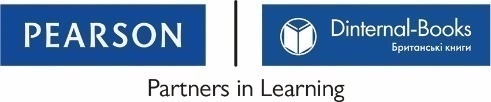                  Міжнародний освітньо-методичний центр PEARSON-DinternalКалендарно-тематичне планування до навчально-методичного комплексу ISLANDS 4 (PEARSON)Навчальний рік   _____   Вчитель   ___________________________________ Клас  _________Календарно-тематичне планування: ISLANDS 4 (Семестр 1)Календарно-тематичне планування: ISLANDS 4 (Семестр 2)Вступний модуль: WelcomeТематика ситуативного спілкування: Я та мої друзі. Мій день народження. Вступний модуль: WelcomeТематика ситуативного спілкування: Я та мої друзі. Мій день народження. Вступний модуль: WelcomeТематика ситуативного спілкування: Я та мої друзі. Мій день народження. Вступний модуль: WelcomeТематика ситуативного спілкування: Я та мої друзі. Мій день народження. Вступний модуль: WelcomeТематика ситуативного спілкування: Я та мої друзі. Мій день народження. Вступний модуль: WelcomeТематика ситуативного спілкування: Я та мої друзі. Мій день народження. Вступний модуль: WelcomeТематика ситуативного спілкування: Я та мої друзі. Мій день народження. Вступний модуль: WelcomeТематика ситуативного спілкування: Я та мої друзі. Мій день народження. Вступний модуль: WelcomeТематика ситуативного спілкування: Я та мої друзі. Мій день народження. Вступний модуль: WelcomeТематика ситуативного спілкування: Я та мої друзі. Мій день народження. Вступний модуль: WelcomeТематика ситуативного спілкування: Я та мої друзі. Мій день народження. Вступний модуль: WelcomeТематика ситуативного спілкування: Я та мої друзі. Мій день народження. Вступний модуль: WelcomeТематика ситуативного спілкування: Я та мої друзі. Мій день народження. Вступний модуль: WelcomeТематика ситуативного спілкування: Я та мої друзі. Мій день народження. Вступний модуль: WelcomeТематика ситуативного спілкування: Я та мої друзі. Мій день народження. Вступний модуль: WelcomeТематика ситуативного спілкування: Я та мої друзі. Мій день народження. Вступний модуль: WelcomeТематика ситуативного спілкування: Я та мої друзі. Мій день народження. Вступний модуль: WelcomeТематика ситуативного спілкування: Я та мої друзі. Мій день народження. Вступний модуль: WelcomeТематика ситуативного спілкування: Я та мої друзі. Мій день народження. Unit Welcome:Ст. 6-7Давайте підемо в кіно!Приєднуйся до нашої подорожі!ПривітатисяПопрощатисяПредставити  себе та співрозмовниківВиконувати прості інструкціїНазивати місяці та дні тижня Дієслова: like, love на висловлення ступеню вподобанняЗайменник: meДієслова: like, love на висловлення ступеню вподобанняЗайменник: meСпонукальні речення у стверджувальній форміСтруктура let’s do smthСпонукальні речення у стверджувальній форміСтруктура let’s do smthПрослуховування  та відтворення  тексту історіїПрослуховування  та відтворення  тексту історіїГоворіння: групова робота: рольова граГоворіння: групова робота: рольова граГоворіння: групова робота: рольова граВживання та вибір привітаньВживання та вибір форм звертанняЗапитувати про уподобання з метою ознайомлення інтересів інших людейРозуміти і виконувати прості інструкції вчителя;Вживання та вибір привітаньВживання та вибір форм звертанняЗапитувати про уподобання з метою ознайомлення інтересів інших людейРозуміти і виконувати прості інструкції вчителя;ст.  2-3ст.  2-3Unit Welcome:Ст. 8-9Давай знайомитись!Розкажи про себе.ПривітатисяПопрощатисяПредставити  себе та співрозмовниківВиконувати прості інструкціїНазивати місяці та дні тижня Хобі, одяг, пора дня, опис особистостіХобі, одяг, пора дня, опис особистостіПитальні речення Do you like…? та відповіді на них: Yes, I do./No, I don’t. Відпрацювання вимови власних іменПитальні речення Do you like…? та відповіді на них: Yes, I do./No, I don’t. Відпрацювання вимови власних іменПрослуховування  та відтворення  чанту  (ритмівки).Прослуховування  та відтворення  чанту  (ритмівки).Говоріння: парна робота: запитання про уподобання. Розповіді про свої заняття протягом дня.Письмо: заповнення таблиці про ставлення друзів до акторів.Говоріння: парна робота: запитання про уподобання. Розповіді про свої заняття протягом дня.Письмо: заповнення таблиці про ставлення друзів до акторів.Говоріння: парна робота: запитання про уподобання. Розповіді про свої заняття протягом дня.Письмо: заповнення таблиці про ставлення друзів до акторів.Вживання та вибір привітаньВживання та вибір форм звертанняЗапитувати про уподобання з метою ознайомлення інтересів інших людейРозуміти і виконувати прості інструкції вчителя;Вживання та вибір привітаньВживання та вибір форм звертанняЗапитувати про уподобання з метою ознайомлення інтересів інших людейРозуміти і виконувати прості інструкції вчителя;ст.  4-5ст.  4-5Unit Welcome:Ст.10-11Яке твоє улюблене число?Більше, швидше, кращеПривітатисяПопрощатисяПредставити  себе та співрозмовниківВиконувати прості інструкціїНазивати місяці та дні тижня Рахування у межах сотніРахування у межах сотніПорівняльний ступінь якісних прикметниківПорівняльний ступінь якісних прикметниківАудіювання: встановлення відповідності, відтворення пісні.Аудіювання: встановлення відповідності, відтворення пісні.Говоріння: парна робота – відповіді на запитання, порівняння предметівSpeaking reference ст.117Говоріння: парна робота – відповіді на запитання, порівняння предметівSpeaking reference ст.117Говоріння: парна робота – відповіді на запитання, порівняння предметівSpeaking reference ст.117Вживання та вибір привітаньВживання та вибір форм звертанняЗапитувати про уподобання з метою ознайомлення інтересів інших людейРозуміти і виконувати прості інструкції вчителя;Вживання та вибір привітаньВживання та вибір форм звертанняЗапитувати про уподобання з метою ознайомлення інтересів інших людейРозуміти і виконувати прості інструкції вчителя;ст.  6-7ст.  6-7Модуль 1: Free TimeТематика ситуативного спілкування: Відпочинок і дозвілля. Спорт.Модуль 1: Free TimeТематика ситуативного спілкування: Відпочинок і дозвілля. Спорт.Модуль 1: Free TimeТематика ситуативного спілкування: Відпочинок і дозвілля. Спорт.Модуль 1: Free TimeТематика ситуативного спілкування: Відпочинок і дозвілля. Спорт.Модуль 1: Free TimeТематика ситуативного спілкування: Відпочинок і дозвілля. Спорт.Модуль 1: Free TimeТематика ситуативного спілкування: Відпочинок і дозвілля. Спорт.Модуль 1: Free TimeТематика ситуативного спілкування: Відпочинок і дозвілля. Спорт.Модуль 1: Free TimeТематика ситуативного спілкування: Відпочинок і дозвілля. Спорт.Модуль 1: Free TimeТематика ситуативного спілкування: Відпочинок і дозвілля. Спорт.Модуль 1: Free TimeТематика ситуативного спілкування: Відпочинок і дозвілля. Спорт.Модуль 1: Free TimeТематика ситуативного спілкування: Відпочинок і дозвілля. Спорт.Модуль 1: Free TimeТематика ситуативного спілкування: Відпочинок і дозвілля. Спорт.Модуль 1: Free TimeТематика ситуативного спілкування: Відпочинок і дозвілля. Спорт.Модуль 1: Free TimeТематика ситуативного спілкування: Відпочинок і дозвілля. Спорт.Модуль 1: Free TimeТематика ситуативного спілкування: Відпочинок і дозвілля. Спорт.Модуль 1: Free TimeТематика ситуативного спілкування: Відпочинок і дозвілля. Спорт.Модуль 1: Free TimeТематика ситуативного спілкування: Відпочинок і дозвілля. Спорт.Модуль 1: Free TimeТематика ситуативного спілкування: Відпочинок і дозвілля. Спорт.Модуль 1: Free TimeТематика ситуативного спілкування: Відпочинок і дозвілля. Спорт.Unit 1:Ст.12-13Unit 1:Ст.12-13Вільний часУлюблені заняттяПитати про назви предметівНазивати кількість речейЗапитувати про кількістьзапитувати інформацію про співрозмовникавітати зі святом (днем народження)Хобі: skiing, cooking, watching TV, playing computer games, skateboarding, reading the newspaper, playing the guitar, chatting onlineХобі: skiing, cooking, watching TV, playing computer games, skateboarding, reading the newspaper, playing the guitar, chatting onlineПитальні речення: What do you like doing? та відповідь на них: I like/don’t like skating.Питальні речення: What do you like doing? та відповідь на них: I like/don’t like skating.Прослуховування  та відтворення  чанту  (ритмівки). Встановлення відповідності, T/F.Прослуховування  та відтворення  чанту  (ритмівки). Встановлення відповідності, T/F.Прослуховування  та відтворення  чанту  (ритмівки). Встановлення відповідності, T/F.Діалогічне мовлення: Що ти любиш робити?Діалогічне мовлення: Що ти любиш робити?Висловлювати зацікавленість іншими людьмиСпівпрацювати у групіРозуміти і виконувати прості інструкції вчителястежити за презентованою інформацією;Висловлювати зацікавленість іншими людьмиСпівпрацювати у групіРозуміти і виконувати прості інструкції вчителястежити за презентованою інформацією;ст. 8-9ст. 8-9Unit 1:Ст.14-15Unit 1:Ст.14-15ДозвілляМої улюблені справиПитати про назви предметівНазивати кількість речейЗапитувати про кількістьзапитувати інформацію про співрозмовникавітати зі святом (днем народження)Хобі: skipping, painting, playing hockey, reading magazines, watching films, surfing the Internet, walking the dog, riding a scooterХобі: skipping, painting, playing hockey, reading magazines, watching films, surfing the Internet, walking the dog, riding a scooterПитальні речення: Do they like skating? Та відповідь на них: Yes, they do./No, they don’t. Питальні речення: Do they like skating? Та відповідь на них: Yes, they do./No, they don’t. Прослуховування та відтворення пісні, встановлення відповідностіПрослуховування та відтворення пісні, встановлення відповідностіПрослуховування та відтворення пісні, встановлення відповідностіРобота у парах та групах: опис малюнківНаписання питань та відподей на нихРобота у парах та групах: опис малюнківНаписання питань та відподей на нихВисловлювати зацікавленість іншими людьмиСпівпрацювати у групіРозуміти і виконувати прості інструкції вчителястежити за презентованою інформацією;Висловлювати зацікавленість іншими людьмиСпівпрацювати у групіРозуміти і виконувати прості інструкції вчителястежити за презентованою інформацією;ст. 10-11ст. 10-11Unit 1:Ст.16-17Unit 1:Ст.16-17Список моїх бажаньЯ це зможу!Питати про назви предметівНазивати кількість речейЗапитувати про кількістьзапитувати інформацію про співрозмовникавітати зі святом (днем народження)Консолідація лексикиКонсолідація лексикиКонсолідація граматичних структурВимова буквосполученьow, ouКонсолідація граматичних структурВимова буквосполученьow, ouПрослуховування історіїПрослуховування історіїПрослуховування історіїВідтворення історії по роляхВідтворення історії по роляхВисловлювати зацікавленість іншими людьмиСпівпрацювати у групіРозуміти і виконувати прості інструкції вчителястежити за презентованою інформацією;Висловлювати зацікавленість іншими людьмиСпівпрацювати у групіРозуміти і виконувати прості інструкції вчителястежити за презентованою інформацією;ст. 12-13ст. 12-13Unit 1:ст.18-19Unit 1:ст.18-19Особливі будинкиНа вихіднихПитати про назви предметівНазивати кількість речейЗапитувати про кількістьзапитувати інформацію про співрозмовникавітати зі святом (днем народження)Іменники: sea, lighthouse, stares Іменники: sea, lighthouse, stares Структура: she/he likes/doesn’t likeСтруктура: she/he likes/doesn’t likeЧитання та прослуховування, презентації будинків та справ на вихідних, T/FЧитання та прослуховування, презентації будинків та справ на вихідних, T/FЧитання та прослуховування, презентації будинків та справ на вихідних, T/FПроект: Дизайн незвичайного будинку, робота з портфоліо Проект: Дизайн незвичайного будинку, робота з портфоліо Висловлювати зацікавленість іншими людьмиСпівпрацювати у групіРозуміти і виконувати прості інструкції вчителястежити за презентованою інформацією;Висловлювати зацікавленість іншими людьмиСпівпрацювати у групіРозуміти і виконувати прості інструкції вчителястежити за презентованою інформацією;ст.14-15ст.14-15Unit 1:ст.20-21Unit 1:ст.20-21Весело грати  разомСистематизація та узагальнення вивченого матеріалу.Питати про назви предметівНазивати кількість речейЗапитувати про кількістьзапитувати інформацію про співрозмовникавітати зі святом (днем народження)Узагальнення лексики розділуУзагальнення лексики розділуВимова вивченої лексики та структурВимова вивченої лексики та структурАудіювання: встановлення відповідностіАудіювання: встановлення відповідностіАудіювання: встановлення відповідностіКонсолідація вживання вивчених структур та лексики в усному та писемному мовленніSpeaking reference ст.117Консолідація вживання вивчених структур та лексики в усному та писемному мовленніSpeaking reference ст.117Висловлювати зацікавленість іншими людьмиСпівпрацювати у групіРозуміти і виконувати прості інструкції вчителястежити за презентованою інформацією;Висловлювати зацікавленість іншими людьмиСпівпрацювати у групіРозуміти і виконувати прості інструкції вчителястежити за презентованою інформацією;ст.16-17ст.16-17Extensive readingСт. 104Extensive readingСт. 104У літньому таборіПитати про назви предметівНазивати кількість речейЗапитувати про кількістьзапитувати інформацію про співрозмовникавітати зі святом (днем народження)Хобі: cooking, painting, swimmingХобі: cooking, painting, swimmingЧитання: відповіді на запитання, T/FЧитання: відповіді на запитання, T/FЧитання: відповіді на запитання, T/FВідтворення історії по ролях. Розповідь про улюблену справуВідтворення історії по ролях. Розповідь про улюблену справуВисловлювати зацікавленість іншими людьмиСпівпрацювати у групіРозуміти і виконувати прості інструкції вчителястежити за презентованою інформацією;Висловлювати зацікавленість іншими людьмиСпівпрацювати у групіРозуміти і виконувати прості інструкції вчителястежити за презентованою інформацією;Описати своє хобі друговіОписати своє хобі друговіМодуль 2: Wild AnimalsТематика ситуативного спілкування: Природа і навколишнє середовище, моє ставлення до тварин і природи. Модуль 2: Wild AnimalsТематика ситуативного спілкування: Природа і навколишнє середовище, моє ставлення до тварин і природи. Модуль 2: Wild AnimalsТематика ситуативного спілкування: Природа і навколишнє середовище, моє ставлення до тварин і природи. Модуль 2: Wild AnimalsТематика ситуативного спілкування: Природа і навколишнє середовище, моє ставлення до тварин і природи. Модуль 2: Wild AnimalsТематика ситуативного спілкування: Природа і навколишнє середовище, моє ставлення до тварин і природи. Модуль 2: Wild AnimalsТематика ситуативного спілкування: Природа і навколишнє середовище, моє ставлення до тварин і природи. Модуль 2: Wild AnimalsТематика ситуативного спілкування: Природа і навколишнє середовище, моє ставлення до тварин і природи. Модуль 2: Wild AnimalsТематика ситуативного спілкування: Природа і навколишнє середовище, моє ставлення до тварин і природи. Модуль 2: Wild AnimalsТематика ситуативного спілкування: Природа і навколишнє середовище, моє ставлення до тварин і природи. Модуль 2: Wild AnimalsТематика ситуативного спілкування: Природа і навколишнє середовище, моє ставлення до тварин і природи. Модуль 2: Wild AnimalsТематика ситуативного спілкування: Природа і навколишнє середовище, моє ставлення до тварин і природи. Модуль 2: Wild AnimalsТематика ситуативного спілкування: Природа і навколишнє середовище, моє ставлення до тварин і природи. Модуль 2: Wild AnimalsТематика ситуативного спілкування: Природа і навколишнє середовище, моє ставлення до тварин і природи. Модуль 2: Wild AnimalsТематика ситуативного спілкування: Природа і навколишнє середовище, моє ставлення до тварин і природи. Модуль 2: Wild AnimalsТематика ситуативного спілкування: Природа і навколишнє середовище, моє ставлення до тварин і природи. Модуль 2: Wild AnimalsТематика ситуативного спілкування: Природа і навколишнє середовище, моє ставлення до тварин і природи. Модуль 2: Wild AnimalsТематика ситуативного спілкування: Природа і навколишнє середовище, моє ставлення до тварин і природи. Unit 2:Ст. 22-23Unit 2:Ст. 22-23Світ диких тваринЧим харчуються тварини?робити короткі повідомлення про події та факти;розповідати про  прочитане, почуте, побачене;Назви тварин та їжі: giraffe, lion, elephant, monkey, crocodile, leaves, grass, fruit, hippo, meatНазви тварин та їжі: giraffe, lion, elephant, monkey, crocodile, leaves, grass, fruit, hippo, meatПитальні речення: Do lions eat meat? Та відповіді на них: Yes, they do./No, they don’t.Питальні речення: Do lions eat meat? Та відповіді на них: Yes, they do./No, they don’t.Прослуховування  та відтворення  чанту  (ритмівки).Прослуховування  та відтворення  чанту  (ритмівки).Прослуховування  та відтворення  чанту  (ритмівки).Діалогічне мовлення: Хто це їсть?Діалогічне мовлення: Хто це їсть?Розуміти і відтворювати мовленнєві зразки наслідуючи вчителя;Співпрацювати у парі/групіРозуміти і відтворювати мовленнєві зразки наслідуючи вчителя;Співпрацювати у парі/групіст.18-19ст.18-19Unit 2:Ст. 24-25Unit 2:Ст. 24-25Хто де живе?Цікаве про тваринробити короткі повідомлення про події та факти;розповідати про  прочитане, почуте, побачене;Назви тварин та місцевостей: crab, camel, zebra, panda, gorilla, river, forest, grassland, forest, rainforestНазви тварин та місцевостей: crab, camel, zebra, panda, gorilla, river, forest, grassland, forest, rainforestПитальні речення: Where do crabs live? Та відповіді на них: They live in the rivers.Питальні речення: Where do crabs live? Та відповіді на них: They live in the rivers.Прослуховування та відтворення пісні, відповіді на запитанняПрослуховування та відтворення пісні, відповіді на запитанняПрослуховування та відтворення пісні, відповіді на запитанняРобота у парах та групах: опис малюнківНаписання речень за малюнкомРобота у парах та групах: опис малюнківНаписання речень за малюнкомРозуміти і відтворювати мовленнєві зразки наслідуючи вчителя;Співпрацювати у парі/групіРозуміти і відтворювати мовленнєві зразки наслідуючи вчителя;Співпрацювати у парі/групіст.20-21ст.20-21Unit 2:Ст. 26-27Unit 2:Ст. 26-27Охорона довкілля.Я – друг природи.робити короткі повідомлення про події та факти;розповідати про  прочитане, почуте, побачене;Консолідація лексикиКонсолідація лексикиКонсолідація граматичних структурРізна вимова буквосполучень all, awКонсолідація граматичних структурРізна вимова буквосполучень all, awПрослуховування історіїПрослуховування історіїПрослуховування історіїВідтворення історії по роляхВідтворення історії по роляхРозуміти і відтворювати мовленнєві зразки наслідуючи вчителя;Співпрацювати у парі/групіРозуміти і відтворювати мовленнєві зразки наслідуючи вчителя;Співпрацювати у парі/групіст. 22-23ст. 22-23Unit 2:Ст. 28-29Unit 2:Ст. 28-29Закони природиЗаповідники дикої природиробити короткі повідомлення про події та факти;розповідати про  прочитане, почуте, побачене;Назви тварин та предметів харчування. Іменники на позначення типів тварин за способом харчування: herbivores, carnivores, omnivores, lion cubs, orangutansНазви тварин та предметів харчування. Іменники на позначення типів тварин за способом харчування: herbivores, carnivores, omnivores, lion cubs, orangutansЗагальні питання та відповіді на нихЗагальні питання та відповіді на нихЧитання  та прослуховування, презентація тварин, відповіді на запитанняЧитання  та прослуховування, презентація тварин, відповіді на запитанняЧитання  та прослуховування, презентація тварин, відповіді на запитанняПроект: Харчові ланцюжки, тварини, що живуть біля твого дому.Проект: Харчові ланцюжки, тварини, що живуть біля твого дому.Розуміти і відтворювати мовленнєві зразки наслідуючи вчителя;Співпрацювати у парі/групіРозуміти і відтворювати мовленнєві зразки наслідуючи вчителя;Співпрацювати у парі/групіст.24-25ст.24-25Unit 2:Ст. 30-31Unit 2:Ст. 30-31Весело грати  разомСистематизація та узагальнення вивченого матеріалу.робити короткі повідомлення про події та факти;розповідати про  прочитане, почуте, побачене;Узагальнення лексики розділуУзагальнення лексики розділуВимова вивченої лексики та структурВимова вивченої лексики та структурАудіювання: встановлення відповідності, відповіді на запитанняАудіювання: встановлення відповідності, відповіді на запитанняАудіювання: встановлення відповідності, відповіді на запитанняКонсолідація вживання вивчених структур та лексики в усному мовленніSpeaking reference ст.117Консолідація вживання вивчених структур та лексики в усному мовленніSpeaking reference ст.117ст.26-27ст.26-27Extensive readingСт. 105Extensive readingСт. 105Цікаве про алігаторівSkin, sharpSkin, sharpЧитання: відповіді на запитання, T/FЧитання: відповіді на запитання, T/FЧитання: відповіді на запитання, T/FПереказ історіїПереказ історіїПояснити значення слівПояснити значення слівМодуль 3: The SeasonsТематика ситуативного спілкування: Природа.Пори року. ПогодаМодуль 3: The SeasonsТематика ситуативного спілкування: Природа.Пори року. ПогодаМодуль 3: The SeasonsТематика ситуативного спілкування: Природа.Пори року. ПогодаМодуль 3: The SeasonsТематика ситуативного спілкування: Природа.Пори року. ПогодаМодуль 3: The SeasonsТематика ситуативного спілкування: Природа.Пори року. ПогодаМодуль 3: The SeasonsТематика ситуативного спілкування: Природа.Пори року. ПогодаМодуль 3: The SeasonsТематика ситуативного спілкування: Природа.Пори року. ПогодаМодуль 3: The SeasonsТематика ситуативного спілкування: Природа.Пори року. ПогодаМодуль 3: The SeasonsТематика ситуативного спілкування: Природа.Пори року. ПогодаМодуль 3: The SeasonsТематика ситуативного спілкування: Природа.Пори року. ПогодаМодуль 3: The SeasonsТематика ситуативного спілкування: Природа.Пори року. ПогодаМодуль 3: The SeasonsТематика ситуативного спілкування: Природа.Пори року. ПогодаМодуль 3: The SeasonsТематика ситуативного спілкування: Природа.Пори року. ПогодаМодуль 3: The SeasonsТематика ситуативного спілкування: Природа.Пори року. ПогодаМодуль 3: The SeasonsТематика ситуативного спілкування: Природа.Пори року. ПогодаМодуль 3: The SeasonsТематика ситуативного спілкування: Природа.Пори року. ПогодаМодуль 3: The SeasonsТематика ситуативного спілкування: Природа.Пори року. ПогодаМодуль 3: The SeasonsТематика ситуативного спілкування: Природа.Пори року. ПогодаUnit 3:Ст. 32-33Unit 3:Ст. 32-33Unit 3:Ст. 32-33Погода в різні пори року.Погода сьогодні.Описувати погоду Запитувати про улюблену погодуОписувати вільний час у різних погодних умовах  Виражати настрій у відповідних мовленнєвих ситуаціяхОписувати погоду Запитувати про улюблену погодуОписувати вільний час у різних погодних умовах  Виражати настрій у відповідних мовленнєвих ситуаціяхПогода: warm, humid, stormy, lightning, wet, thunder, degrees, temperature Погода: warm, humid, stormy, lightning, wet, thunder, degrees, temperature Структури: -What is the weather like today? – It is sunny and…Структури: -What is the weather like today? – It is sunny and…Прослуховування  та відтворення  чанту (ритмівки), T/F.Прослуховування  та відтворення  чанту (ритмівки), T/F.Прослуховування  та відтворення  чанту (ритмівки), T/F.Діалогічне мовлення: Погода сьогодні.Діалогічне мовлення: Погода сьогодні.Розуміти і виконувати прості інструкції вчителя;Співпрацювати у парі/групіСтежити за презентованою інформацієюЗнання реалій з темиРозуміти і виконувати прості інструкції вчителя;Співпрацювати у парі/групіСтежити за презентованою інформацієюЗнання реалій з темист.28-29Unit 3:Ст. 34-35Unit 3:Ст. 34-35Unit 3:Ст. 34-35Заняття в різні пори рокуЯка сьогодні погода?Описувати погоду Запитувати про улюблену погодуОписувати вільний час у різних погодних умовах  Виражати настрій у відповідних мовленнєвих ситуаціяхОписувати погоду Запитувати про улюблену погодуОписувати вільний час у різних погодних умовах  Виражати настрій у відповідних мовленнєвих ситуаціяхПори року та заняття: go camping, go waterskiing, go hiking, go snowboarding, spring, summer, autumn, winterПори року та заняття: go camping, go waterskiing, go hiking, go snowboarding, spring, summer, autumn, winterПитальні речення у минулому часі типу: What was the weather like last summer? Та відповіді на них типу: It was sunny.Питальні речення у минулому часі типу: What was the weather like last summer? Та відповіді на них типу: It was sunny.Прослуховування та відтворення пісні, встановлення відповідностіПрослуховування та відтворення пісні, встановлення відповідностіПрослуховування та відтворення пісні, встановлення відповідностіРобота у парах: бесіда про погоду та заняття в залежності від пори рокуРобота у парах: бесіда про погоду та заняття в залежності від пори рокуРозуміти і виконувати прості інструкції вчителя;Співпрацювати у парі/групіСтежити за презентованою інформацієюЗнання реалій з темиРозуміти і виконувати прості інструкції вчителя;Співпрацювати у парі/групіСтежити за презентованою інформацієюЗнання реалій з темист.30-31Unit 3:Ст. 36-37Unit 3:Ст. 36-37Unit 3:Ст. 36-37Морські пригодиБудь гарним другомОписувати погоду Запитувати про улюблену погодуОписувати вільний час у різних погодних умовах  Виражати настрій у відповідних мовленнєвих ситуаціяхОписувати погоду Запитувати про улюблену погодуОписувати вільний час у різних погодних умовах  Виражати настрій у відповідних мовленнєвих ситуаціяхКонсолідація лексикиКонсолідація лексикиКонсолідація граматичних структур. Вимова буквосполучень ew, yКонсолідація граматичних структур. Вимова буквосполучень ew, yПрослуховування історіїЧитання вголосПрослуховування історіїЧитання вголосПрослуховування історіїЧитання вголосВідтворення історії по роляхВідтворення історії по роляхРозуміти і виконувати прості інструкції вчителя;Співпрацювати у парі/групіСтежити за презентованою інформацієюЗнання реалій з темиРозуміти і виконувати прості інструкції вчителя;Співпрацювати у парі/групіСтежити за презентованою інформацієюЗнання реалій з темист. 32-33Unit 3:Ст. 38-39Unit 3:Ст. 38-39Unit 3:Ст. 38-39Природні катаклізмиУраганиОписувати погоду Запитувати про улюблену погодуОписувати вільний час у різних погодних умовах  Виражати настрій у відповідних мовленнєвих ситуаціяхОписувати погоду Запитувати про улюблену погодуОписувати вільний час у різних погодних умовах  Виражати настрій у відповідних мовленнєвих ситуаціяхПриродні лиха: Storm, lightning, wave, hurricane, earthquake, tornadoПриродні лиха: Storm, lightning, wave, hurricane, earthquake, tornadoСтруктури типу:This is a… There is a…Структури типу:This is a… There is a…Читання  та прослуховування, встановлення відповідності, заповнення пропусків, відповіді на запитанняЧитання  та прослуховування, встановлення відповідності, заповнення пропусків, відповіді на запитанняЧитання  та прослуховування, встановлення відповідності, заповнення пропусків, відповіді на запитанняПроект: Написання розповіді про урагани у твоїй країні. Як захиститися під час непогоди.Проект: Написання розповіді про урагани у твоїй країні. Як захиститися під час непогоди.Розуміти і виконувати прості інструкції вчителя;Співпрацювати у парі/групіСтежити за презентованою інформацієюЗнання реалій з темиРозуміти і виконувати прості інструкції вчителя;Співпрацювати у парі/групіСтежити за презентованою інформацієюЗнання реалій з темист.34-35Unit 3:Ст. 40-41Unit 3:Ст. 40-41Unit 3:Ст. 40-41Весело грати  разомСистематизація та узагальнення вивченого матеріалу.Описувати погоду Запитувати про улюблену погодуОписувати вільний час у різних погодних умовах  Виражати настрій у відповідних мовленнєвих ситуаціяхОписувати погоду Запитувати про улюблену погодуОписувати вільний час у різних погодних умовах  Виражати настрій у відповідних мовленнєвих ситуаціяхУзагальнення лексики розділуУзагальнення лексики розділуВимова вивченої лексики та структурУзагальнення граматичних структурВимова вивченої лексики та структурУзагальнення граматичних структурАудіювання: встановлення відповідності, заповнення пропусківАудіювання: встановлення відповідності, заповнення пропусківАудіювання: встановлення відповідності, заповнення пропусківКонсолідація вживання вивчених структур та лексики в усному мовленні. Написання активної лексикиSpeaking reference ст.118Консолідація вживання вивчених структур та лексики в усному мовленні. Написання активної лексикиSpeaking reference ст.118ст.36-37Extensive readingСт. 106Extensive readingСт. 106Extensive readingСт. 106На водоймі влітку і взимкуPond, skatesPond, skatesЧитання: відповіді на запитання, T/FЧитання: відповіді на запитання, T/FЧитання: відповіді на запитання, T/FОписати водойму в обидві пори рокуОписати водойму в обидві пори рокуОписати значення слів HalloweenСт. 96-97 HalloweenСт. 96-97 HalloweenСт. 96-97Святкування ХеллоувінуЛексика за темою свята: moon, skeleton, owl, bone, monsterЛексика за темою свята: moon, skeleton, owl, bone, monsterВимова вивченої лексикиВимова вивченої лексикиПрослуховування та відтворення пісні, T/FПрослуховування та відтворення пісні, T/FПрослуховування та відтворення пісні, T/FДіалогічне мовлення: Відповіді на питанняДіалогічне мовлення: Відповіді на питанняст. 92Модуль 4: My WeekТематика ситуативного спілкування: Шкільне життя, шкільні події.Модуль 4: My WeekТематика ситуативного спілкування: Шкільне життя, шкільні події.Модуль 4: My WeekТематика ситуативного спілкування: Шкільне життя, шкільні події.Модуль 4: My WeekТематика ситуативного спілкування: Шкільне життя, шкільні події.Модуль 4: My WeekТематика ситуативного спілкування: Шкільне життя, шкільні події.Модуль 4: My WeekТематика ситуативного спілкування: Шкільне життя, шкільні події.Модуль 4: My WeekТематика ситуативного спілкування: Шкільне життя, шкільні події.Модуль 4: My WeekТематика ситуативного спілкування: Шкільне життя, шкільні події.Модуль 4: My WeekТематика ситуативного спілкування: Шкільне життя, шкільні події.Модуль 4: My WeekТематика ситуативного спілкування: Шкільне життя, шкільні події.Модуль 4: My WeekТематика ситуативного спілкування: Шкільне життя, шкільні події.Модуль 4: My WeekТематика ситуативного спілкування: Шкільне життя, шкільні події.Модуль 4: My WeekТематика ситуативного спілкування: Шкільне життя, шкільні події.Модуль 4: My WeekТематика ситуативного спілкування: Шкільне життя, шкільні події.Модуль 4: My WeekТематика ситуативного спілкування: Шкільне життя, шкільні події.Модуль 4: My WeekТематика ситуативного спілкування: Шкільне життя, шкільні події.Модуль 4: My WeekТематика ситуативного спілкування: Шкільне життя, шкільні події.Модуль 4: My WeekТематика ситуативного спілкування: Шкільне життя, шкільні події.Unit 4:Ст. 42-43Unit 4:Ст. 42-43Unit 4:Ст. 42-43Мої заняттяЧим я займаюсьПовідомляти про смаки і уподобанняПовідомляти про смаки і уподобанняЗаняття: have music/ballet lessons, do karate, do gymnastics, practice the violin/piano, learn to draw/ cook, study English/MathЗаняття: have music/ballet lessons, do karate, do gymnastics, practice the violin/piano, learn to draw/ cook, study English/MathСтверджувальні та заперечні речення з дієсловами: Have gotHas gotСтверджувальні та заперечні речення з дієсловами: Have gotHas gotПрослуховування  та відтворення  чанту  (ритмівки), встановслення відповідності, Прослуховування  та відтворення  чанту  (ритмівки), встановслення відповідності, Прослуховування  та відтворення  чанту  (ритмівки), встановслення відповідності, Говоріння: опис малюнків, відповіді на запитанняГоворіння: опис малюнків, відповіді на запитанняРозуміти і відтворювати мовленнєві зразки наслідуючи вчителя;Познайомитися з форматом проектної роботиСтворити  свій художній проектРозмірковувати над тим, що корисно робити протягом тижняРозуміти і відтворювати мовленнєві зразки наслідуючи вчителя;Познайомитися з форматом проектної роботиСтворити  свій художній проектРозмірковувати над тим, що корисно робити протягом тижняст.38-39Unit 4:Ст. 44-45Unit 4:Ст. 44-45Unit 4:Ст. 44-45Котра година?Як часто ти це робиш?Повідомляти про смаки і уподобанняПовідомляти про смаки і уподобанняСлова на позначення проміжків часу: morning, midday, afternoon, evening, a quarter past/to, half past Слова на позначення проміжків часу: morning, midday, afternoon, evening, a quarter past/to, half past Питальні речення:When does she study Math?Питальні речення:When does she study Math?Прослуховування та відтворення пісні, T/FПрослуховування та відтворення пісні, T/FПрослуховування та відтворення пісні, T/FГоворіння: діалогічне мовлення про заняттяГоворіння: діалогічне мовлення про заняттяРозуміти і відтворювати мовленнєві зразки наслідуючи вчителя;Познайомитися з форматом проектної роботиСтворити  свій художній проектРозмірковувати над тим, що корисно робити протягом тижняРозуміти і відтворювати мовленнєві зразки наслідуючи вчителя;Познайомитися з форматом проектної роботиСтворити  свій художній проектРозмірковувати над тим, що корисно робити протягом тижняст.40-41Unit 4:Ст. 46-47Unit 4:Ст. 46-47Unit 4:Ст. 46-47Нові інтереси.Цікаві вихідні.Повідомляти про смаки і уподобанняПовідомляти про смаки і уподобанняКонсолідація лексикиКонсолідація лексикиКонсолідація граматичних структурВимова буквосполучень ie, ueКонсолідація граматичних структурВимова буквосполучень ie, ueПрослуховування історіїЧитання вголосПрослуховування історіїЧитання вголосПрослуховування історіїЧитання вголосВідтворення історії по роляхВідтворення історії по роляхРозуміти і відтворювати мовленнєві зразки наслідуючи вчителя;Познайомитися з форматом проектної роботиСтворити  свій художній проектРозмірковувати над тим, що корисно робити протягом тижняРозуміти і відтворювати мовленнєві зразки наслідуючи вчителя;Познайомитися з форматом проектної роботиСтворити  свій художній проектРозмірковувати над тим, що корисно робити протягом тижняст. 42-43Unit 4:Ст. 48-49Unit 4:Ст. 48-49Unit 4:Ст. 48-49Як ти дістаєшся школи?Щоденні справиПовідомляти про смаки і уподобанняПовідомляти про смаки і уподобанняRoad, radio, plane, snowmobileRoad, radio, plane, snowmobileСполучник by на позначення способу пересуванняСполучник by на позначення способу пересуванняЧитання  та прослуховування, встановлення відповідності, T/FЧитання  та прослуховування, встановлення відповідності, T/FЧитання  та прослуховування, встановлення відповідності, T/FПроект: Опитування про способи діставання до школи. Твій особистий щоденний розкладПроект: Опитування про способи діставання до школи. Твій особистий щоденний розкладРозуміти і відтворювати мовленнєві зразки наслідуючи вчителя;Познайомитися з форматом проектної роботиСтворити  свій художній проектРозмірковувати над тим, що корисно робити протягом тижняРозуміти і відтворювати мовленнєві зразки наслідуючи вчителя;Познайомитися з форматом проектної роботиСтворити  свій художній проектРозмірковувати над тим, що корисно робити протягом тижняст.44-45Unit 4:Ст. 50-51Unit 4:Ст. 50-51Unit 4:Ст. 50-51Весело грати разомСистематизація та узагальнення вивченого матеріалу.Повідомляти про смаки і уподобанняПовідомляти про смаки і уподобанняУзагальнення лексики розділуУзагальнення лексики розділуВимова вивченої лексики та структурУзагальнення граматичних структурВимова вивченої лексики та структурУзагальнення граматичних структурАудіювання: встановлення відповідностіАудіювання: встановлення відповідностіАудіювання: встановлення відповідностіКонсолідація вживання вивчених структур та лексики в усному мовленніSpeaking reference ст.118Консолідація вживання вивчених структур та лексики в усному мовленніSpeaking reference ст.118ст.46-47Extensive readingСт. 107Extensive readingСт. 107Extensive readingСт. 107Розклад МеріДні тижня, busyДні тижня, busyЧитання: відповіді на запитання, T/FЧитання: відповіді на запитання, T/FЧитання: відповіді на запитання, T/FОписати другові свій тижневий розкладОписати другові свій тижневий розкладОписати значення слівChristmasСт. 98-99ChristmasСт. 98-99ChristmasСт. 98-99   Святкування РіздваЛексика за темою свята: Christmas pudding/crackers/lunch, play with/open presents, snowball, snowmanЛексика за темою свята: Christmas pudding/crackers/lunch, play with/open presents, snowball, snowmanВимова вивченої лексикиВимова вивченої лексикиПрослуховування та відтворення пісні, встановлення відповідностіПрослуховування та відтворення пісні, встановлення відповідностіПрослуховування та відтворення пісні, встановлення відповідностіДіалогічне мовлення: відповіді на запитання стосовно святаДіалогічне мовлення: відповіді на запитання стосовно святаст.93Контроль читанняКонтроль читанняКонтроль читанняКонтроль читанняКонтроль читанняКонтроль читанняКонтроль читанняКонтроль читанняКонтроль читанняКонтроль читанняКонтроль читанняКонтроль читанняКонтроль читанняКонтроль читанняКонтроль читанняКонтроль письмаКонтроль письмаКонтроль письмаКонтроль письмаКонтроль письмаКонтроль письмаКонтроль письмаКонтроль письмаКонтроль письмаКонтроль письмаКонтроль письмаКонтроль письмаКонтроль письмаКонтроль письмаКонтроль письмаКонтроль говорінняКонтроль говорінняКонтроль говорінняКонтроль говорінняКонтроль говорінняКонтроль говорінняКонтроль говорінняКонтроль говорінняКонтроль говорінняКонтроль говорінняКонтроль говорінняКонтроль говорінняКонтроль говорінняКонтроль говорінняКонтроль говорінняКонтроль аудіюванняКонтроль аудіюванняКонтроль аудіюванняКонтроль аудіюванняКонтроль аудіюванняКонтроль аудіюванняКонтроль аудіюванняКонтроль аудіюванняКонтроль аудіюванняКонтроль аудіюванняКонтроль аудіюванняКонтроль аудіюванняКонтроль аудіюванняКонтроль аудіюванняКонтроль аудіюванняПідсумковий урокПідсумковий урокПідсумковий урокПідсумковий урокПідсумковий урокПідсумковий урокПідсумковий урокПідсумковий урокПідсумковий урокПідсумковий урокПідсумковий урокПідсумковий урокПідсумковий урокПідсумковий урокПідсумковий урокМодуль 5: Jobs Тематика ситуативного спілкування:  Світ професійМодуль 5: Jobs Тематика ситуативного спілкування:  Світ професійМодуль 5: Jobs Тематика ситуативного спілкування:  Світ професійМодуль 5: Jobs Тематика ситуативного спілкування:  Світ професійМодуль 5: Jobs Тематика ситуативного спілкування:  Світ професійМодуль 5: Jobs Тематика ситуативного спілкування:  Світ професійМодуль 5: Jobs Тематика ситуативного спілкування:  Світ професійМодуль 5: Jobs Тематика ситуативного спілкування:  Світ професійМодуль 5: Jobs Тематика ситуативного спілкування:  Світ професійUnit 5:Ст. 52-53Світ захопливих професій.Ким ти хочеш бути?розповідати про свої враження Професії: builder, film star, firefighter, police officer, ballet dancer, astronaut, basketball playerПитальні речення:What do you want to be? Та відповіді на них:I want to be a film star.Прослуховування  та відтворення  чанту  (ритмівки).Діалогічне мовлення: Вгадай професіюРозуміти і виконувати прості інструкції вчителя;Співпрацювати у парі/групіЗдатність ефективно використовувати навчальні можливості у навчальних ситуаціях:Познайомитися з особливостями різних професійст.48-49Unit 5:Ст. 54-55Я виросту і стану…Чому це тобі подобається?розповідати про свої враження Професії: singer, model, journalist, photographer, carpenter, athlete, lawyer, mechanic Граматична структура:Do you want to be a…? Why do you want to be a…?Прослуховування та відтворення пісні Прослуховування: встановлення відповідностіРобота у парах: Опиши професіюВідповіді на запитанняРозуміти і виконувати прості інструкції вчителя;Співпрацювати у парі/групіЗдатність ефективно використовувати навчальні можливості у навчальних ситуаціях:Познайомитися з особливостями різних професійст.50-51Unit 5:Ст. 56-57Хобі-краща професіяПрацюючи, пам’ятай про відпочинокрозповідати про свої враження Консолідація лексикиКонсолідація граматичних структур. Вимова буквосполучень le, y Прослуховування історіїЧитання вголосВідтворення історії по роляхРозуміти і виконувати прості інструкції вчителя;Співпрацювати у парі/групіЗдатність ефективно використовувати навчальні можливості у навчальних ситуаціях:Познайомитися з особливостями різних професійст. 52-53Unit 5:Ст. 58-59Дитячий форумМій геройрозповідати про свої враження Спорт: famous, champion, brave, Olympic games, train, coachСпеціальні запитання та відповіді на них.Читання  та прослуховування, встановлення відповідності, T/F, відповіді на запитання Проект: Написання буклетів про своїх героїв. Діалоги: ким ти хочеш бути?Розуміти і виконувати прості інструкції вчителя;Співпрацювати у парі/групіЗдатність ефективно використовувати навчальні можливості у навчальних ситуаціях:Познайомитися з особливостями різних професійст.54-55Unit 5:Ст. 60-61Весело грати  разомСистематизація та узагальнення вивченого матеріалу.розповідати про свої враження Узагальнення лексики розділуВимова вивченої лексики та структурУзагальнення граматичних структурАудіювання: встановлення відповідності, відповіді на запитанняКонсолідація вживання вивчених структур та лексики в усному мовленніНаписання активної лексики, побудова реченьSpeaking reference ст.118Розуміти і виконувати прості інструкції вчителя;Співпрацювати у парі/групіЗдатність ефективно використовувати навчальні можливості у навчальних ситуаціях:Познайомитися з особливостями різних професійст.56-57Extensive readingСт. 108Я хочу бути космонавтом!Space, interviewЧитання: відповіді на запитання, T/FОписати причини свого вподобання певної професії.Описати значення слівМодуль 6: In the RainforestТематика ситуативного спілкування:  Подорож. Модуль 6: In the RainforestТематика ситуативного спілкування:  Подорож. Модуль 6: In the RainforestТематика ситуативного спілкування:  Подорож. Модуль 6: In the RainforestТематика ситуативного спілкування:  Подорож. Модуль 6: In the RainforestТематика ситуативного спілкування:  Подорож. Модуль 6: In the RainforestТематика ситуативного спілкування:  Подорож. Модуль 6: In the RainforestТематика ситуативного спілкування:  Подорож. Модуль 6: In the RainforestТематика ситуативного спілкування:  Подорож. Модуль 6: In the RainforestТематика ситуативного спілкування:  Подорож. Unit 6:Ст. 62-63Прогулянка у лісіОрієнтуємося у просторіЗапитувати про уподобання інших людейРозуміти та виконувати вказівкиHut, bridge, nest, valley, mountain, vines, waterfallПрийменники напрямку руху: over, across, near, between-and.Прослуховування  та відтворення  чанту  (ритмівки).Діалогічне мовлення:Що тобі подобається?Розуміти і відтворювати мовленнєві зразки наслідуючи вчителя;Познайомитися з географічними особливостями різних куточків світу;- Уважно стежити за презентованою інформацією;- Усвідомлювати мету поставленого завдання;ст.58-59Unit 6:Ст. 64-65Яка чудова природа!Я це зможу зробити!Запитувати про уподобання інших людейРозуміти та виконувати вказівкиLake, sea, coast, hillsПрийменники напрямку руху: around, through, towards, past. Модальні дієслова could/couldn’t у питальних я розповідних реченнях. Простий минулий час правильних дієслів.Прослуховування та відтворення пісні, встановлення відповідності, T/FРобота у парах: опис малюнківРозуміти і відтворювати мовленнєві зразки наслідуючи вчителя;Познайомитися з географічними особливостями різних куточків світу;- Уважно стежити за презентованою інформацією;- Усвідомлювати мету поставленого завдання;ст.60-61Unit 6:Ст. 66-67Будь готовий до несподіванок!Захоплива подорожЗапитувати про уподобання інших людейРозуміти та виконувати вказівкиВигуки типу: aaargh, behind you!, real, AHHH!Консолідація граматичних структур. Вимова буквосполучень Ce, ci, cirПрослуховування історіїЧитання вголосВідтворення історії по роляхРозуміти і відтворювати мовленнєві зразки наслідуючи вчителя;Познайомитися з географічними особливостями різних куточків світу;- Уважно стежити за презентованою інформацією;- Усвідомлювати мету поставленого завдання;ст. 64-65Unit 6:Ст. 68-69Джунглі Амазонки.Зелені легені планети.Запитувати про уподобання інших людейРозуміти та виконувати вказівкиІстоти: parrots, hummingbirds, giant tarantulas, tapirsСтверджувальні та питальні речення зі структурою: There is/are, anyЧитання  та прослуховування, встановлення відповідностіНаписати про ліси своєї країни.Проект: створити постер про інших тварин лісів Амазонки.Розуміти і відтворювати мовленнєві зразки наслідуючи вчителя;Познайомитися з географічними особливостями різних куточків світу;- Уважно стежити за презентованою інформацією;- Усвідомлювати мету поставленого завдання;ст.64-65Unit 6:Ст. 70-71Весело грати  разомСистематизація та узагальнення вивченого матеріалу.Запитувати про уподобання інших людейРозуміти та виконувати вказівкиУзагальнення лексики розділуВимова вивченої лексики та структурУзагальнення граматичних структурАудіювання: встановлення відповідностіКонсолідація вживання вивчених структур та лексики в усному мовленніНаписання активної лексикиSpeaking reference ст.119ст.66-67Extensive readingСт. 109Лист з далеких країв.Near, fantasticЧитання: відповіді на запитання, T/FОписати другові тропічний лісОписати значення слівМодуль 7:  FeelingsТематика ситуативного спілкування:  Відчуття та емоції.Модуль 7:  FeelingsТематика ситуативного спілкування:  Відчуття та емоції.Модуль 7:  FeelingsТематика ситуативного спілкування:  Відчуття та емоції.Модуль 7:  FeelingsТематика ситуативного спілкування:  Відчуття та емоції.Модуль 7:  FeelingsТематика ситуативного спілкування:  Відчуття та емоції.Модуль 7:  FeelingsТематика ситуативного спілкування:  Відчуття та емоції.Модуль 7:  FeelingsТематика ситуативного спілкування:  Відчуття та емоції.Модуль 7:  FeelingsТематика ситуативного спілкування:  Відчуття та емоції.Модуль 7:  FeelingsТематика ситуативного спілкування:  Відчуття та емоції.Unit 7:Ст. 72-73Світ почуттів та емоційЧому ти сумний?розповідати про свої враження виражати настрій у відповідних мовленнєвих ситуаціяхПочуття та емоції: yawning, crying, laughing, shouting, shaking, frowning, smiling, blushing, scared, happy, sad, tired, angryСтверджувальні та питальні речення:-Why is she …?- She is … because she’s… .Прослуховування  та відтворення  чанту  (ритмівки), T/FДіалогічне мовлення: Опис почуттів та емоцій зображених на малюнках.Розуміти і виконувати прості інструкції вчителя;Співпрацювати у парі/групіПоважати та враховувати норми поведінки та соціальні правила поведінки;Познайомитися з традиційними святковими костюмами в різних країнахст.68-69Unit 7:Ст. 74-75Що тебе лякає?Як ти відпочиваєш?розповідати про свої враження виражати настрій у відповідних мовленнєвих ситуаціяхПочуття та емоції: nervous, proud, relieved, surprised, relaxed, worried, embarrassed Стверджувальні та питальні речення:-What makes you feel…?--…make me …. Зворотні займенники.Прослуховування та відтворення пісні, заповнення пропусків, відповіді на запитання, T/FРобота у парах: Створення діалогів за темою «Що тебе змушує хвилюватись?»Розуміти і виконувати прості інструкції вчителя;Співпрацювати у парі/групіПоважати та враховувати норми поведінки та соціальні правила поведінки;Познайомитися з традиційними святковими костюмами в різних країнахст.70-71Unit 7:Ст. 76-77Уважність понад усе!Коли потрібна допомога.розповідати про свої враження виражати настрій у відповідних мовленнєвих ситуаціяхКонсолідація лексикиКонсолідація граматичних структур. Вимова буквосполучень ge, dgeЧитання  та прослуховування, встановлення відповідностіВідтворення історії по роляхРозуміти і виконувати прості інструкції вчителя;Співпрацювати у парі/групіПоважати та враховувати норми поведінки та соціальні правила поведінки;Познайомитися з традиційними святковими костюмами в різних країнахст. 72-73Unit 7:Ст. 78-79У кінозалі.Культурні традиції.розповідати про свої враження виражати настрій у відповідних мовленнєвих ситуаціяхLantern, Dragon dance, traditional dressСтверджувальні речення:There is a… /There are… .Читання  та прослуховування, встановлення відповідності, відповіді на запитанняПроект: написати замітку про те, що викликає почуття гордості. Розповісти про святкову традицію, яка приносить задоволення.Розуміти і виконувати прості інструкції вчителя;Співпрацювати у парі/групіПоважати та враховувати норми поведінки та соціальні правила поведінки;Познайомитися з традиційними святковими костюмами в різних країнахст.74-75Unit 7:Ст. 80-81Весело грати  разомСистематизація та узагальнення вивченого матеріалу.розповідати про свої враження виражати настрій у відповідних мовленнєвих ситуаціяхУзагальнення лексики розділуВимова вивченої лексики та структурУзагальнення граматичних структурАудіювання: встановлення відповідності, заповнення пропусківКонсолідація вживання вивчених структур та лексики в усному мовленні. Написання активної лексикиSpeaking reference ст.119ст.76-77Extensive readingСт. 110Хвилювання перед екзаменомNervous, excitedЧитання: відповіді на запитання, T/FОписати другові свої відчуття та емоції на передодні екзамену.Описати значення слівEasterMother’s Day:Ст.100-101Святкування   Великодня та Дня МатеріЛексика за темою свят: trail, Eater eggs, jelly beans, chocolate bunny, breakfast in bed, tea, rose, box of chocolates, toastВимова вивченої лексикиПрослуховування та відтворення пісні та святкового привітання, відповіді на запитанняРобота в парах і групах: Діалогічне мовлення з приводу зазначених святст.94-95Модуль 8: Action!Тематика ситуативного спілкування:  Відпочинок і дозвілля. Спорт.Модуль 8: Action!Тематика ситуативного спілкування:  Відпочинок і дозвілля. Спорт.Модуль 8: Action!Тематика ситуативного спілкування:  Відпочинок і дозвілля. Спорт.Модуль 8: Action!Тематика ситуативного спілкування:  Відпочинок і дозвілля. Спорт.Модуль 8: Action!Тематика ситуативного спілкування:  Відпочинок і дозвілля. Спорт.Модуль 8: Action!Тематика ситуативного спілкування:  Відпочинок і дозвілля. Спорт.Модуль 8: Action!Тематика ситуативного спілкування:  Відпочинок і дозвілля. Спорт.Модуль 8: Action!Тематика ситуативного спілкування:  Відпочинок і дозвілля. Спорт.Модуль 8: Action!Тематика ситуативного спілкування:  Відпочинок і дозвілля. Спорт.Unit 8:Ст. 82-83Активний відпочинок.Несподіванки під час відпочинку.запитувати про чиїсь враження, думки, ставлення;висловлювати свої враження, думки, ставленняВідпочинок: snorkeling, riding boots, horse-riding, fishing, fishing rod, life jacket, sailing, snorkel, surfing, surfboard paddle, kayakingПитальні речення та відповіді:Let’s go... – Great idea!/ Sorry, I don’t like… Have you got…?-Yes, I nave./No, I haven’t.Прослуховування  та відтворення  чанту  (ритмівки), встановлення відповідності, відповіді на запитання.Діалогічне мовлення: Опис малюнківРозуміти і відтворювати мовленнєві зразки наслідуючи вчителя;Познайомитися з дозвіллям своїх однолітківПознайомитися з тим, як інші діти проводять канікулист.78-79Unit 8:Ст. 84-85Розповідаючи про захопленняЛистівка з відпочинкузапитувати про чиїсь враження, думки, ставлення;висловлювати свої враження, думки, ставленняЗахоплення: fond of, crazy about, bored with, rock climbing, rafting, bungee jumping, scared of, scuba diving, terrified of, hang glidingСтруктура to be going to do smth на позначення планів на майбутнєПрослуховування та відтворення пісні, відповіді на запитанняРобота у парах: бесіда про плани на літоРозуміти і відтворювати мовленнєві зразки наслідуючи вчителя;Познайомитися з дозвіллям своїх однолітківПознайомитися з тим, як інші діти проводять канікулист.80-81Unit 8:Ст. 86-87Назустріч пригодам!Відпочивай з насолодою.запитувати про чиїсь враження, думки, ставлення;висловлювати свої враження, думки, ставленняКонсолідація лексикиКонсолідація граматичних структур. Can you…? Вимова буквосполучень ph, whЧитання  та прослуховування, встановлення відповідностіВідтворення історії по роляхРозуміти і відтворювати мовленнєві зразки наслідуючи вчителя;Познайомитися з дозвіллям своїх однолітківПознайомитися з тим, як інші діти проводять канікулист. 82-83Unit 8:Ст. 88-89Охорона довкілля.Літні табори.запитувати про чиїсь враження, думки, ставлення;висловлювати свої враження, думки, ставленняSafe, coral reef, skeleton, starfish, global warming, seahorse, deadСтруктура: to be going to do smthЧитання  та прослуховування, T/FПроект: постер про мешканців моря. Написати розповідь про те, чим би ти хотів займатися у літньому таборі.Розуміти і відтворювати мовленнєві зразки наслідуючи вчителя;Познайомитися з дозвіллям своїх однолітківПознайомитися з тим, як інші діти проводять канікулист.84-85Unit 8:Ст. 90-91Весело грати  разомСистематизація та узагальнення вивченого матеріалу.запитувати про чиїсь враження, думки, ставлення;висловлювати свої враження, думки, ставленняУзагальнення лексики розділуВимова вивченої лексики та структурУзагальнення граматичних структурАудіювання: заповнення пропусків, вибір правильної відповідіКонсолідація вживання вивчених структур та лексики в усному мовленні. Заповнення таблиці.Speaking reference ст.119ст.86-87Extensive readingСт. 111На порозі літніх канікулВідпочинокСтруктура: to be going to do smthЧитання: відповіді на запитання, T/FРозказати другові про свої плани на літній відпочинокОписати значення слівEarth DayPancakes Day: Ст. 102-103Святкування Дня Землі та МасниціЛексика за темою свят:  frying pan, toss, recycle plastic/ cans, reuse glass bottles/paperРечення наказового способу дії: Don’t use plastic bags!Прослуховування та переказ історії, відповіді на запитанняРобота в парах і групах: Діалогічне мовлення про родинні традиції збереження довкілляПостер з порадами з охорони природиGoodbyeСт. 92-93Цікаве дозвілляМої захопленняОписувати свої навичкиОписувати місце знаходження предметівОписувати свої уподобанняСвяткування Узагальнення лексики Узагальнення граматичних структурПрослуховування встановлення відповідності, відповіді на запитання, T/FДіалогічне мовлення: Улюблена кінозіркаПознайомитися з досягненнями та вміннями своїх однолітківРозуміти і відтворювати мовленнєві зразки наслідуючи вчителяст.88-89Ст. 94-95Весело грати  разомСистематизація та узагальнення вивченого матеріалу.Описувати свої навичкиОписувати місце знаходження предметівОписувати свої уподобанняСвяткування Узагальнення лексикиУзагальнення граматичних структур Прослуховування та відтворення пісні Робота у парах: заповнення таблиціНаписання речень за змістом таблиціНаписання активних слів ст. 109Робота в парах і групах:Гра  ст.109Познайомитися з досягненнями та вміннями своїх однолітківРозуміти і відтворювати мовленнєві зразки наслідуючи вчителяст.90-91Ст. 96-97Весело грати  разомХто де ховається?Узагальнення лексики розділуВимова вивченої лексики та структурУзагальнення граматичних структурБесіда про улюблену тварину. Написання активної лексики. Опис малюнку. Діалоги про відчуття та емоції.ст.96  WB  Ст. 96Ст. 104Консолідація вивченого матеріалу:Світ захопленьУзагальнення лексики розділу Unit 1 Picture dictionary (stickers)Узагальнення граматичних структурUnit 1Читання: відповіді на запитання, заповнення пропусківНаписання речень та слівПідготовка до диктанту за лексикою  Unit 1Створення речень з лексикою  WB  Ст. 97Ст. 105Консолідація вивченого матеріалу:Світ тварин Узагальнення лексики розділу Unit 2 Picture dictionary (stickers)Узагальнення граматичних структурUnit 2Читання: встановлення відповідності, відповіді на запитання, заповнення пропусківНаписання речень та слів, відповіді на питанняПідготовка до диктанту за лексикою  Unit 2Створення речень з лексикою  WB  Ст. 98Ст. 106Консолідація вивченого матеріалу:Погода та природні явища.Узагальнення лексики розділу Unit 3 Picture dictionary (stickers)Узагальнення граматичних структурUnit 3Читання: відповіді на запитанняНаписання речень та слів, відповіді на питання, опис власних малюнківПідготовка до диктанту за лексикою  Unit 3Створення речень з лексикою  WB  Ст. 99Ст. 107Консолідація вивченого матеріалу:Плани на тижденьУзагальнення лексики розділу Unit 4 Picture dictionary (stickers)Узагальнення граматичних структурUnit 4Читання: відповіді на запитання, заповнення пропусківНаписання речень та слів, відповіді на питанняПідготовка до диктанту за лексикою  Unit 4Створення речень з лексикою  WB  Ст. 100Ст. 108Консолідація вивченого матеріалу:Світ професійУзагальнення лексики розділу Unit 5 Picture dictionary (stickers)Узагальнення граматичних структурUnit 5Читання: відповіді на запитання, заповнення пропусківНаписання речень та слів, відповіді на питання, опис власних малюнківПідготовка до диктанту за лексикою  Unit 5Створення речень з лексикою  WB  Ст. 101Ст. 109Консолідація вивченого матеріалу:Світ навколо менеУзагальнення лексики розділу Unit 6 Picture dictionary (stickers)Узагальнення граматичних структурUnit 6Читання: заповнення пропусківНаписання речень та слів, відповіді на питання, опис власних малюнківПідготовка до диктанту за лексикою  Unit 6Створення речень з лексикою  WB  Ст. 102Ст. 110Консолідація вивченого матеріалу:Відчуття та емоціїУзагальнення лексики розділу Unit 7 Picture dictionary (stickers)Узагальнення граматичних структурUnit 7Читання: відповіді на запитання, заповнення пропусківНаписання речень та слів, відповіді на питанняПідготовка до диктанту за лексикою  Unit 7Створення речень з лексикою  WB  Ст. 103Ст. 111Консолідація вивченого матеріалу:Мої улюблені справиУзагальнення лексики розділу Unit 8 Picture dictionary (stickers)Узагальнення граматичних структурUnit 8Читання: відповіді на запитання, заповнення пропусківНаписання речень та слів, відповіді на питанняПідготовка до диктанту за лексикою  Unit 8Створення речень з лексикоюКонтроль читанняКонтроль читанняКонтроль читанняКонтроль читанняКонтроль читанняКонтроль читанняКонтроль читанняКонтроль читанняКонтроль читанняКонтроль письмаКонтроль письмаКонтроль письмаКонтроль письмаКонтроль письмаКонтроль письмаКонтроль письмаКонтроль письмаКонтроль письмаКонтроль говорінняКонтроль говорінняКонтроль говорінняКонтроль говорінняКонтроль говорінняКонтроль говорінняКонтроль говорінняКонтроль говорінняКонтроль говорінняКонтроль аудіюванняКонтроль аудіюванняКонтроль аудіюванняКонтроль аудіюванняКонтроль аудіюванняКонтроль аудіюванняКонтроль аудіюванняКонтроль аудіюванняКонтроль аудіюванняПідсумковий урокПідсумковий урокПідсумковий урокПідсумковий урокПідсумковий урокПідсумковий урокПідсумковий урокПідсумковий урокПідсумковий урок